The Queen’s Foundation 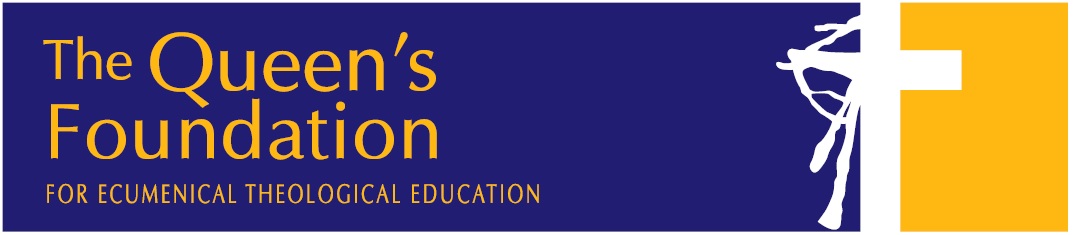 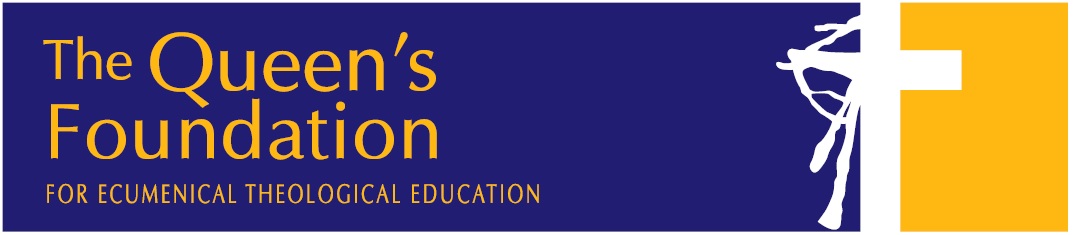 Merchandise Order FormTo secure your order complete and return this form electronically or otherwise to Georgina Bewley – Registry bewleyg@queens.ac.uk Orders will be processed once each term and therefore need to be placed before these dates; Term 2 – 29.02.15; Term 3 – 28.04.15.  Items ordered will be ready for collection from Registry 10 to 15 days after the order date.Please note costs are based on multiple orders and therefore may vary.  If there are less than 25 items ordered across Queen’s within a term these costs will increase.  You will be notified of any changes to costs and given the opportunity to change your order.INSERT NAME:INSERT NAME:INSERT NAME:INSERT NAME:ITEMUNIT PRICEUNIT PRICETOTAL PRICECotton Shopper Bag (short  handled)Cotton Shopper Bag (short  handled)£2.50Cotton Shopper Bag (long handled)Cotton Shopper Bag (long handled)£2.50White Thermal Mug (350ml)White Thermal Mug (350ml)£10.004GB USB with Lanyard4GB USB with Lanyard£4.00Navy Fleece ScarfNavy Fleece Scarf£6.50Navy Fleece Jacket with Zip | S M L XL XXL  (or child’s age)Navy Fleece Jacket with Zip | S M L XL XXL  (or child’s age)£24.00Navy Polo Shirt | S M L XL XXL  (or child age)Navy Polo Shirt | S M L XL XXL  (or child age)£10.50Navy Sweatshirt | S M L XL XXL  (or child’s age)Navy Sweatshirt | S M L XL XXL  (or child’s age)£14.00Navy Hoodie | S M L XL XXL  (or child’s age)Navy Hoodie | S M L XL XXL  (or child’s age)£18.00Navy Hoodie Jacket with Zip | S M L XL XXL (or child’s age)Navy Hoodie Jacket with Zip | S M L XL XXL (or child’s age)£22.00Navy/Gold Two Tone Hoodie | S M L XL XXL (or child’s age)Navy/Gold Two Tone Hoodie | S M L XL XXL (or child’s age)£20.00TOTAL AMOUNT TO PAY   (PAID BY CASH/CHEQUE/CARD)TOTAL AMOUNT TO PAY   (PAID BY CASH/CHEQUE/CARD)TOTAL AMOUNT TO PAY   (PAID BY CASH/CHEQUE/CARD)Payment is to be made in full at the time of ordering by cash, cheque or cardPayment is to be made in full at the time of ordering by cash, cheque or cardPayment is to be made in full at the time of ordering by cash, cheque or cardPayment is to be made in full at the time of ordering by cash, cheque or cardQUEENS SIGNATURE FOR PAYMENT RECEIVEDQUEENS SIGNATURE FOR PAYMENT RECEIVEDQUEENS SIGNATURE FOR PAYMENT RECEIVEDSTUDENT SIGNATURE FOR ORDER COLLECTIONSTUDENT SIGNATURE FOR ORDER COLLECTIONSTUDENT SIGNATURE FOR ORDER COLLECTION